June 2019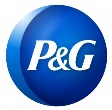 Cosmetic Animal Testing State Bans – United StatesAll suppliers of ingredients used in P&G cosmetic products must comply with these laws.  As State bans on cosmetic animal testing are likely to expand in the United States, the below list will be updated as new laws are enacted.CaliforniaThe California Cruelty-Free Cosmetics Act (California Civil Code § 1834.9.5) is effective January 1, 2020, and makes it “unlawful for a manufacturer to import for profit, sell, or offer for sale in this state, any cosmetic, if the cosmetic was developed or manufactured using an animal test that was conducted or contracted by the manufacturer, or any supplier of the manufacturer, on or after January 1, 2020”.  Exemptions to the prohibitions are provided in subsection (c) and include, for example, if the cosmetic animal testing is required by a federal or state regulatory authority.  See subsection (c) for the list of exemptions and the requirements to meet the exemption.NevadaThe Nevada Cruelty Free Cosmetics Act (SB197) is effective January 1, 2020 and states that “a manufacturer shall not import for profit, sell or offer for sale in this State any cosmetic for which the  manufacturer  knew  or reasonably should have known that animal testing was conducted or contracted by or on behalf of the manufacturer or any supplier of  the  manufacturer  if  the  animal  testing  was  conducted  on  or after January 1, 2020.”  Exemptions to the prohibitions are provided in subsection 2 and include, for example, if the animal testing was conducted to comply with a requirement of a federal or state regulatory agency.  See subsection 2 for the complete list of exemptions and the requirements to meet the exemption.